Publicado en Madrid el 20/02/2019 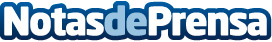 Las TIC españolas superan en un 133% las expectativas de negocio de las europeas, según TIC MonitorCasi 8 de cada 10 empresas del sector creen que incrementarán su empleo en el próximo trimestre. Otro mes más, TIC Monitor demuestra que hay un déficit de talento especializado para cubrir la demanda de la economía españolaDatos de contacto:RedacciónNota de prensa publicada en: https://www.notasdeprensa.es/las-tic-espanolas-superan-en-un-133-las Categorias: Nacional Finanzas E-Commerce Recursos humanos http://www.notasdeprensa.es